Об утверждении перечня должностей муниципальной службы в органах местного самоуправления Сернурского муниципального района, замещение которых связано с коррупционными рисками	В соответствии с Федеральным законом от 2 марта 2007 года №25-ФЗ «О муниципальной службе в Российской Федерации», Федеральным законом от 25 декабря 2008 года № 273-ФЗ «О противодействии коррупции», со статьей 10 Закона Республики Марий Эл от 31 мая 2007 г. № 25-З «О реализации полномочий Республики Марий Эл в области муниципальной службы», Уставом Сернурского муниципального района Собрание депутатов Сернурского муниципального района  решило:Утвердить прилагаемый перечень должностей муниципальной службы в органах местного самоуправления Сернурского муниципального района, замещение которых связано с коррупционными рисками (далее – перечень).2. Признать утратившими силу:- решение Собрания депутатов Сернурского муниципального района от 28 декабря 2022 года № 334 «Об утверждении перечня должностей муниципальной службы в органах местного самоуправления Сернурского муниципального района, замещение которых связано с коррупционными рисками».3. Настоящее решение подлежит официальному опубликованию (обнародованию) и вступает в силу после его официального опубликования (обнародования).Глава Сернурского муниципального района                                 С.Л. АдигановПеречень должностей муниципальной службы в органах местного самоуправления Сернурского муниципального района, замещение которых связано с коррупционными рискамиРаздел 1. Должности муниципальной службы, учреждаемые для обеспечения деятельности  администрации Сернурского муниципального района1.1. Высшие должности:- Глава администрации Сернурского муниципального района- Первый заместитель главы администрации Сернурского муниципального района - Заместитель главы администрации Сернурского муниципального района, руководитель аппарата - Заместитель главы администрации Сернурского муниципального района по экономическому развитию территории, руководитель отдела экономики - Заместитель главы администрации Сернурского муниципального района по социальным вопросам- Руководитель финансового управления администрации Сернурского муниципального района1.2. Главные должности:- Руководитель отдела финансирования и бухгалтерского учета администрации Сернурского муниципального района- Руководитель отдела организационно - правовой работы и кадров администрации Сернурского муниципального района- Руководитель отдела по информационной работе и делопроизводству администрации Сернурского муниципального района- Руководитель отдела записи актов гражданского состояния администрации Сернурского муниципального района- Руководитель архивного отдела администрации Сернурского муниципального района- Руководитель отдела физической культуры и спорта администрации Сернурского муниципального района- Руководитель отдела сельского хозяйства администрации Сернурского муниципального района- Руководитель отдела ГОЧС, архитектуры и экологической безопасности администрации Сернурского муниципального района- Руководитель отдела по управлению муниципальным имуществом и земельными ресурсами администрации Сернурского муниципального района- Руководитель отдела образования и по делам молодежи администрации Сернурского муниципального района- Руководитель отдела культуры администрации Сернурского муниципального района- Руководитель отдела планирования доходов и межбюджетных отношений финансового управления администрации Сернурского муниципального района- Заместитель руководителя финансового управления, руководитель отдела финансирования отраслей непроизводственной сферы финансового управления администрации Сернурского муниципального района- Заместитель руководителя, руководитель отдела бюджетного учета и отчетности финансового управления администрации Сернурского муниципального района1.3. Ведущие должности:- Заместитель руководителя отдела образования и по делам молодежи администрации Сернурского муниципального района- Заместитель руководителя отдела культуры администрации Сернурского муниципального района- Заместитель руководителя отдела финансирования и бухгалтерского учета администрации Сернурского муниципального района- Заместитель руководителя отдела экономики администрации Сернурского муниципального района- Заместитель руководителя отдела ГОЧС, архитектуры и экологической безопасности администрации Сернурского муниципального района- Заместитель руководителя отдела организационно - правовой работы и кадров администрации Сернурского муниципального района- Заместитель руководителя отдела по управлению муниципальным имуществом и земельными ресурсами администрации Сернурского муниципального района- Заместитель руководителя отдела сельского хозяйства администрации Сернурского муниципального района- Заместитель руководителя отдела финансирования отраслей непроизводственной сферы финансового управления администрации Сернурского муниципального района- Заместитель руководителя отдела бюджетного учета и отчетности финансового управления администрации Сернурского муниципального района- Заместитель руководителя отдела планирования доходов и межбюджетных отношений финансового управления администрации Сернурского муниципального района- Заведующий сектором по муниципальному внутреннему финансовому контролю отдела бюджетного учета и отчетности финансового управления администрации Сернурского муниципального района- Помощник (советник) отдела финансирования отраслей непроизводственной сферы финансового управления администрации Сернурского муниципального района- Помощник (советник) отдела планирования доходов и межбюджетных отношений финансового управления администрации Сернурского муниципального района- Помощник (советник)  сектора по муниципальному внутреннему финансовому контролю отдела бюджетного учета и отчетности финансового управления администрации Сернурского муниципального района- Помощник (советник) отдела финансирования и бухгалтерского учета администрации Сернурского муниципального района- Помощник (советник) отдела по информационной работе и делопроизводству администрации Сернурского муниципального района- Помощник (советник) отдела сельского хозяйства администрации Сернурского муниципального района- Помощник (советник) советник отдела экономики администрации Сернурского муниципального района- Помощник (советник) по мобилизационной работе администрации Сернурского муниципального района- Помощник (советник) отдела по управлению муниципальным имуществом и земельными ресурсами администрации Сернурского муниципального района- Помощник (советник) отдела образования и по делам молодежи администрации Сернурского муниципального района- Консультант отдела сельского хозяйства администрации Сернурского муниципального района- Консультант отдела финансирования отраслей непроизводственной сферы финансового управления администрации Сернурского муниципального района- Консультант отдела организационно - правовой работы и кадров администрации Сернурского муниципального района- Консультант отдела ГОЧС, архитектуры и экологической безопасности администрации Сернурского муниципального района- Консультант архивного отдела администрации Сернурского муниципального района-Консультант комиссии по делам несовершеннолетних и защите их прав администрации Сернурского муниципального района-Консультант по опеке и попечительству отдела образования и по делам молодежи администрации Сернурского муниципального района- Консультант отдела образования и по делам молодежи администрации Сернурского муниципального района
1.4. Старшие должности:- Главный специалист отдела записи актов гражданского состояния администрации Сернурского муниципального района- Главный специалист отдела по информационной работе и делопроизводству администрации Сернурского муниципального района- Ведущий специалист по охране прав детства отдел образования и по делам молодежи администрации Сернурского муниципального районаРаздел 2. Должности муниципальной службы, учреждаемые для обеспечения деятельности Собрания депутатов Сернурского муниципального района2.1. Ведущая должность:- консультант Собрания депутатов Сернурского муниципального районаМАРИЙ ЭЛ РЕСПУБЛИКШЕРНУР МУНИЦИПАЛ
РАЙОНЫН ДЕПУТАТ-ВЛАК ПОГЫНЖЫНРЕШЕНИЙЖЕ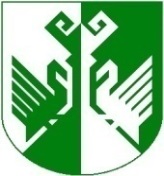 РЕШЕНИЕСОБРАНИЯ ДЕПУТАТОВСЕРНУРСКОГО МУНИЦИПАЛЬНОГО РАЙОНА РЕСПУБЛИКИ МАРИЙ ЭЛXL сессияVII созыва             от 06 марта  2024 года                                        № 403                                           Утвержденрешением Собрания депутатов Сернурского муниципального района от  06.03.2024 г. № 403